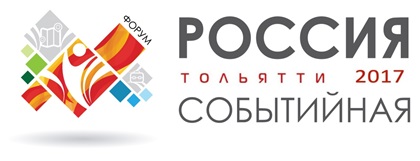 Второй Всероссийский туристический форум «Россия событийная»(26 – 28 февраля, Тольятти)Цель проведения Форума: повышение качества проведения и популяризация туристических событий, формирование турпотока для посещения событий. Задачи Форума:1. Обучение организаторов туристических событийных мероприятий.2.Создание коммуникационной площадки для организаторов туристических событийных мероприятий, туроператоров, представителей площадок для проведения событийных мероприятий, отельеров.3. Презентации событийных мероприятий регионов России для профессионального сообщества.4. Формирование лучших событийных кейсов. Потенциальные участники Форума: организаторы туристических событийных мероприятий всех регионов России, федеральные, региональные и городские туроператоры, представители ТИЦ, гостиничного бизнеса, органов власти, СМИ.Дата: 26 – 28 февраля 2017 Организаторы: Управление международных и межрегиональных связей мэрии городского округа Тольятти, Государственное бюджетное учреждение Самарской области «Туристский информационный центр», ФРОС «Регион ПР», Национальная Ассоциация специалистов событийного туризма (НАСТ)При поддержке: Правительство Самарской области, Мэрия городского округа Тольятти, Ассоциация городов Поволжья.Партнеры: Технопарк «Жигулевская долина», Совет Регионов Российского Союза Туриндустрии,  АНО «Совет событийного туризма Самарской области».Место проведения: Технопарк в сфере высоких технологий «Жигулевская долина» г. Тольятти.Принимая во внимание опыт первого форума и учитывая пожелания участников, организаторы сделали основную ставку на практическую форму обучения – в каждом тематическом блоке  помимо выступлений экспертов с лучшими российскими и зарубежными решениями, запланирована практика с созданием событийных кейсов, разработкой оптимальных решений для событий участников форума, презентаций событий и событийных туров. По итогам  работы на форуме (презентация события, самопрезентация, участие в практической части форума)  у участников будет возможность получить бонус от экспертов (бесплатная рекламная компания, публикация в СМИ, участие в интернет-проекте, создание тура на событие и т.д). Рабочая программа состоит из 3 основных блоков:1. Событие - продвижение (IT -продвижение; искусство презентации; социальные сети; профессиональные конкурсы и премии; телевидение; СМИ; выставки и т.д.)2. Событие - турпродукт (создание туристического продукта на основе события, взаимовыгодное сотрудничество организаторов событий  и туроператоров, а также взаимодействие с туристскими информационными центрами;  муниципальными и региональными администрациями по туризму)3. Событие - бизнес проект (организация бизнес- процессов при подготовке к событию,  как заработать на событии: взаимодействие со спонсорами, организация торговли, законы стартапа- как развивается событие; туристский сувенир – доходное направление в развитии события). Программа Форума26 февраля26 февраля26 февраля10.00 - 12.00 Заезд, размещение в отелях.  Заезд, размещение в отелях. 12.30 - 15.00Посещение  финального дня чемпионата мира по сноукайтингу WISSA 2017 и Фестиваля "Жигулевское море" (мастер-классы по сноукайтингу, масленично -кайтинговые забавы, фристайл-шоу, показательные выступления кайтеров, кайт-блины и «доброе» варенье и т.д.). В рамках посещения фестиваля мастер-класс – «Событие в кадре» - как правильно создавать видео и фото ряд событияПосещение  финального дня чемпионата мира по сноукайтингу WISSA 2017 и Фестиваля "Жигулевское море" (мастер-классы по сноукайтингу, масленично -кайтинговые забавы, фристайл-шоу, показательные выступления кайтеров, кайт-блины и «доброе» варенье и т.д.). В рамках посещения фестиваля мастер-класс – «Событие в кадре» - как правильно создавать видео и фото ряд события15.30 - 15.50Открытие форума. Приветствие от администрации Самарской области и г.о. Тольятти.Открытие форума. Приветствие от администрации Самарской области и г.о. Тольятти.15.50 - 17.20Глинтвейн – пати и знакомство участников или «Чем мы можем быть интересны друг другу» (предполагаемые форматы – краткая самопрезентация). В ходе форума в чате предусмотрена  возможность  назначения  личных переговоров в штабе форума.Глинтвейн – пати и знакомство участников или «Чем мы можем быть интересны друг другу» (предполагаемые форматы – краткая самопрезентация). В ходе форума в чате предусмотрена  возможность  назначения  личных переговоров в штабе форума.17.20 - 18.40Минута славы -  креативная презентация проектов – участников форума (по желанию)  8 презентаций по 10 минут (оплачивается дополнительно – 1000 рублей, по предварительной заявке (прилагается). К презентации допускаются только событийные продукты. Минута славы -  креативная презентация проектов – участников форума (по желанию)  8 презентаций по 10 минут (оплачивается дополнительно – 1000 рублей, по предварительной заявке (прилагается). К презентации допускаются только событийные продукты. 18.40 – 19.10Формирование групп для работы в практической части (от 7 до 10 человек в группе), объединенные для работы по существующему или идеального события по выбору группы.  Формирование групп для работы в практической части (от 7 до 10 человек в группе), объединенные для работы по существующему или идеального события по выбору группы.  19.10 – 19.30Как это было – вспоминаем лучшие моменты главных событий для турбизнеса  в Самарской области 2016  первого форума «Россия событийная» и слетов Российского союза туриндустрии  и награждаем самых запомнившихся участниковКак это было – вспоминаем лучшие моменты главных событий для турбизнеса  в Самарской области 2016  первого форума «Россия событийная» и слетов Российского союза туриндустрии  и награждаем самых запомнившихся участников19.30 – 20.30Перерыв на ужинПерерыв на ужин20.30Продолжение мастер-класса – «Событие в кадре» - как правильно создавать видео и фото ряд события. Самые интересные событийные фото и видео кейсы (спикеры уточняются). Презентация и разбор роликов и фотоподборок событий и туров участников форума – по желанию. Модератор: Александр Елисеев,  директор по развитию телеканала RTG;Продолжение мастер-класса – «Событие в кадре» - как правильно создавать видео и фото ряд события. Самые интересные событийные фото и видео кейсы (спикеры уточняются). Презентация и разбор роликов и фотоподборок событий и туров участников форума – по желанию. Модератор: Александр Елисеев,  директор по развитию телеканала RTG;23.00  Трансфер для проживающих в других отеляхТрансфер для проживающих в других отелях27 февраля27 февраля27 февраля9.00 – 11.45(большой конференц-зал)Начало работы блока «Продвижение»Начало работы блока «Продвижение»Стратегия и тактика продвижения события и турпродукта,- Геннадий Шаталов, председатель Правления ФРОС «Region PR», основатель Национальной премии «Russian Event Awards», Всероссийской туристской премии «Маршрут года», Всероссийского фестиваля-конкурса «Туристский сувенир» и Всероссийского конкурса «МедиаТур»; Определяемся с аудиторией события, выбираем эффективные каналы. Участвуем в выставках и профессиональных конкурсах).  Презентация о презентации, - Анна Мавричева, телеведущая, общественный деятель, автор и ведущая политического дебат-шоу #ПоЧесноку, ведущая ТВ-программы «Детектор правды», автор и ведущая спортивного блога Matchday ПоЧесноку; Создаем образ, подбираем правильный визуальный ряд, выделяем главное, рассказываем интересно. Круто ты попал на ТВ, - Александр Елисеев, директор по развитию телеканала RTG;«Засвечиваемся»  с сюжетом о событии на ТВ. Показываем событие «вкусно», продвигаем спонсоров.Как заставить туроператора заставить таскать каштаны из огня, -Анна Тукмачева, Российский Союз ТуриндустрииПритягиваем поток организованных туристов, делаем бесплатную веерную рекламу среди туристов, делаем качественное событие для качественной аудитории без затрат и ошибок. Ловим сетью, - Лев Баранов, руководитель Интернет-агентства RuMaster, сертифицированный специалист по системам контекстной рекламы Партнер Яндекса по обучению; Александр Соколов, основатель портала «Геометрия»; Продвигаем событие в интернет. (создаем сайт, продвигаем в соц сетях, изучаем SMM-инструменты; интегрируем событие в интернет ресурсы, засвечиваемся на самых популярных ресурсах ) Стратегия и тактика продвижения события и турпродукта,- Геннадий Шаталов, председатель Правления ФРОС «Region PR», основатель Национальной премии «Russian Event Awards», Всероссийской туристской премии «Маршрут года», Всероссийского фестиваля-конкурса «Туристский сувенир» и Всероссийского конкурса «МедиаТур»; Определяемся с аудиторией события, выбираем эффективные каналы. Участвуем в выставках и профессиональных конкурсах).  Презентация о презентации, - Анна Мавричева, телеведущая, общественный деятель, автор и ведущая политического дебат-шоу #ПоЧесноку, ведущая ТВ-программы «Детектор правды», автор и ведущая спортивного блога Matchday ПоЧесноку; Создаем образ, подбираем правильный визуальный ряд, выделяем главное, рассказываем интересно. Круто ты попал на ТВ, - Александр Елисеев, директор по развитию телеканала RTG;«Засвечиваемся»  с сюжетом о событии на ТВ. Показываем событие «вкусно», продвигаем спонсоров.Как заставить туроператора заставить таскать каштаны из огня, -Анна Тукмачева, Российский Союз ТуриндустрииПритягиваем поток организованных туристов, делаем бесплатную веерную рекламу среди туристов, делаем качественное событие для качественной аудитории без затрат и ошибок. Ловим сетью, - Лев Баранов, руководитель Интернет-агентства RuMaster, сертифицированный специалист по системам контекстной рекламы Партнер Яндекса по обучению; Александр Соколов, основатель портала «Геометрия»; Продвигаем событие в интернет. (создаем сайт, продвигаем в соц сетях, изучаем SMM-инструменты; интегрируем событие в интернет ресурсы, засвечиваемся на самых популярных ресурсах ) 11.45 - 12.00 (фойе второго этажа)Перерыв на кофе - брейк Перерыв на кофе - брейк 12.00 - 14.00Начало работы блока «Событие - турпродукт»  Дебат -шоу «Организаторы событий & Туроператоры: создаем турпродукт вместе!?»,-  ведущий Юлия Воронова, директор Туристского информационного центра Углича:- Каждое ли событие может стать турпродуктом? - Готовы ли туроператоры создавать продукт на основе события? - Нужны ли событийщикам организованные туристы?- Чем выгодно партнерство с туроператорами организаторам событий?- Как организаторы событий могут монетизировать организованный турпоток?- Туристы на спец обслуживании - какие составляющие нужны туроператорам?  - Какой аудитории нужны готовые туры на события? - Зачем события нужны туроператорам?- Успешные событийно-туристические кейсы (Русская Волна, Альфа фьюче пипл, фестиваль «Тремолло»)- Чем организованные туристы выгоднее самостоятельных?- Событийный хостес - совместно с туроператорами делаем фестиваль в фестивалеНачало работы блока «Событие - турпродукт»  Дебат -шоу «Организаторы событий & Туроператоры: создаем турпродукт вместе!?»,-  ведущий Юлия Воронова, директор Туристского информационного центра Углича:- Каждое ли событие может стать турпродуктом? - Готовы ли туроператоры создавать продукт на основе события? - Нужны ли событийщикам организованные туристы?- Чем выгодно партнерство с туроператорами организаторам событий?- Как организаторы событий могут монетизировать организованный турпоток?- Туристы на спец обслуживании - какие составляющие нужны туроператорам?  - Какой аудитории нужны готовые туры на события? - Зачем события нужны туроператорам?- Успешные событийно-туристические кейсы (Русская Волна, Альфа фьюче пипл, фестиваль «Тремолло»)- Чем организованные туристы выгоднее самостоятельных?- Событийный хостес - совместно с туроператорами делаем фестиваль в фестивале14.00 – 15.00Перерыв на обедПерерыв на обед15.00 – 17.00  Начало практических секций по блокам «Продвижение» и «Событие - турпродукт»15.00 – 17.00  Начало практических секций по блокам «Продвижение» и «Событие - турпродукт»15.00 – 17.00  Начало практических секций по блокам «Продвижение» и «Событие - турпродукт»15.00 - 15.30 (большой зал) - Задаем правильные вопросы, ставим цели, моделируем идеальный кейс-событие - турпродукт. Выясняем обязательные составляющие (вводная часть), - Максим Черепица селф-менеджмент коуч, редактор научпоп проекта brainhack.me, 15.00 - 16.30 (большой зал, зал 2, 3) - Работа над кейсами блока «Событие - турпродукт» 15.30– 17.00 Работа в группах:Создаем взаимовыгодную систему партнерства событийщиков и туроператоров, (1 группа);Десять способов  монетизировать сотрудничество с туроператорами (для организаторов событий),- (1 группа); Исправляем и дополняем реальные кейсы турсобытий (гастрономический фестиваль, музыкальный фестиваль,  событие для молодежи, - тренеры - Олег Алексеев, Владислав Дудка, Вадим Кокорев (три группы – по два фестиваля в каждой);15.00 - 15.30 (большой зал) - Задаем правильные вопросы, ставим цели, моделируем идеальный кейс-событие - турпродукт. Выясняем обязательные составляющие (вводная часть), - Максим Черепица селф-менеджмент коуч, редактор научпоп проекта brainhack.me, 15.00 - 16.30 (большой зал, зал 2, 3) - Работа над кейсами блока «Событие - турпродукт» 15.30– 17.00 Работа в группах:Создаем взаимовыгодную систему партнерства событийщиков и туроператоров, (1 группа);Десять способов  монетизировать сотрудничество с туроператорами (для организаторов событий),- (1 группа); Исправляем и дополняем реальные кейсы турсобытий (гастрономический фестиваль, музыкальный фестиваль,  событие для молодежи, - тренеры - Олег Алексеев, Владислав Дудка, Вадим Кокорев (три группы – по два фестиваля в каждой);15.00  -  17.00 (зал 4,5,холл второго этажа) -  Работа над кейсами блока «Событие - турпродукт» Работа в группах: Механизм работы – каждая группа получает консультацию от эксперта по тематике, задает вопросы и работает над кейсом (это может быть формирование абстрактного  идеального события или  работа на базе конкретного события – по желанию участников).  При активной работе группа может получить консультацию по нескольким темам и создать несколько кейсов.Тематика:У нас есть план (составляем медиа-план для продвижения события),- тренер - Юлия Воронова;Создаем и продвигаем бренд турсобытия, - тренер - Геннадий Шаталов;Пишем вкусно (учимся создавать пресс-релизы, пост релизы, статьи),- тренер - Юлия Щукина;Зачем нужен сайт. Ставим цели и задачи и формируем ТЗ,- тренер - согласовывается;Топ 10 лучших инфоповодов для события,- тренер - Алексей Возилов, Становимся звездами в интернете,- тренер - согласовывается;17.00 - 17.15Перерыв на кофе брейкПерерыв на кофе брейк17.15 - 17.45Презентация IT – решений по событийному туризмуПрезентация IT – решений по событийному туризму17.45 - 19. 00  Круглый стол: «Формируем вкусное пространство. И вовлекаем  в фестивальный процесс отели и рестораны» (модератор согласовывается)Круглый стол: «Формируем вкусное пространство. И вовлекаем  в фестивальный процесс отели и рестораны» (модератор согласовывается)19.00 - 20.00Глоток свежего воздуха. Катание на картах, собачьих упряжкахГлоток свежего воздуха. Катание на картах, собачьих упряжках20.00 - 21.00  Подведение итогов дня, вопросы спикерам, обмен впечатлениямиРейтинг регионов по итогам финалов Национальной премии «Russian Event Awards» 2012 - 2016 годов, - Вероника Косых- заместитель генерального директора ФРОС «Region PR», исполнительный директор Национальной премии «Russian Event Awards», Всероссийской туристской премии «Маршрут года» и Всероссийского фестиваля-конкурса «Туристский сувенир»;Подведение итогов дня, вопросы спикерам, обмен впечатлениямиРейтинг регионов по итогам финалов Национальной премии «Russian Event Awards» 2012 - 2016 годов, - Вероника Косых- заместитель генерального директора ФРОС «Region PR», исполнительный директор Национальной премии «Russian Event Awards», Всероссийской туристской премии «Маршрут года» и Всероссийского фестиваля-конкурса «Туристский сувенир»;21.00 – 23.00Событийная вечеринка.   Презентация фестивалей в неформальном форматеСобытийная вечеринка.   Презентация фестивалей в неформальном формате23.00Трансфер для проживающих в других отеляхТрансфер для проживающих в других отелях28 февраля28 февраля28 февраля9.00 - 11.00Круглый стол: «Моделируем будущее событийного туризма в России»Темы для выступлений и дискуссии:- Какую  поддержку ждут событийщики и туроператоры от региона?-Существующие механизмы поддержки событийных мероприятий в российских регионах- ТИЦы – источник информации о событии- Региональные и общероссийские календари событий  - о чем и для какой аудитории. (Возможность продвижения не только события, но и событийного турпродукта)- Студенческие welcome - центры - источник продвижения событий для молодежи- Туроператоры – когда событие для туриста всегда удалось - Общественные организации по туризму - синергия всех участников организации туристического события Модератор круглого стола:Геннадий Шаталов, председатель Правления ФРОС «Region PR», основатель Национальной премии «Russian Event Awards», Всероссийской туристской премии «Маршрут года», Всероссийского фестиваля-конкурса «Туристский сувенир» и Всероссийского конкурса «МедиаТур»; Сомодератор круглого стола:Ольга Шандуренко, директор государственного бюджетного учреждения Самарской области «Туристский информационный центр»; Спикеры: Юлия Воронова, Юлия Рыбакова,  Наталья Христ, Вадим Кокорев , Артур Абдурашидов,Круглый стол: «Моделируем будущее событийного туризма в России»Темы для выступлений и дискуссии:- Какую  поддержку ждут событийщики и туроператоры от региона?-Существующие механизмы поддержки событийных мероприятий в российских регионах- ТИЦы – источник информации о событии- Региональные и общероссийские календари событий  - о чем и для какой аудитории. (Возможность продвижения не только события, но и событийного турпродукта)- Студенческие welcome - центры - источник продвижения событий для молодежи- Туроператоры – когда событие для туриста всегда удалось - Общественные организации по туризму - синергия всех участников организации туристического события Модератор круглого стола:Геннадий Шаталов, председатель Правления ФРОС «Region PR», основатель Национальной премии «Russian Event Awards», Всероссийской туристской премии «Маршрут года», Всероссийского фестиваля-конкурса «Туристский сувенир» и Всероссийского конкурса «МедиаТур»; Сомодератор круглого стола:Ольга Шандуренко, директор государственного бюджетного учреждения Самарской области «Туристский информационный центр»; Спикеры: Юлия Воронова, Юлия Рыбакова,  Наталья Христ, Вадим Кокорев , Артур Абдурашидов,11.00 – 11.15Перерыв на кофе брейкПерерыв на кофе брейк11.15 – 13.00Семинар-совещание для представителей администраций городов, курирующих вопросы развития туризма: «Событийный туризм в муниципалитете – новый вектор развития городской экономики».Вопросы для обсуждения:- создание условий для развития внутреннего туризма;- вовлечение жителей города в событийный процесс: повышаем с помощью фестивалей лояльность к городу местных жителей  (оценка проблем и перспектив развития для городов событийного туризма экспертами форума);- привлечение туристов в город с помощью фестивалей (опыт российских городов);- развитие экономики муниципалитетов через развитие событийного туризма (оценка экспертов форума);- создание муниципальных афиш и календарей событий (опыт российских городов;Обмен опытом, мнениями. Семинар-совещание для представителей администраций городов, курирующих вопросы развития туризма: «Событийный туризм в муниципалитете – новый вектор развития городской экономики».Вопросы для обсуждения:- создание условий для развития внутреннего туризма;- вовлечение жителей города в событийный процесс: повышаем с помощью фестивалей лояльность к городу местных жителей  (оценка проблем и перспектив развития для городов событийного туризма экспертами форума);- привлечение туристов в город с помощью фестивалей (опыт российских городов);- развитие экономики муниципалитетов через развитие событийного туризма (оценка экспертов форума);- создание муниципальных афиш и календарей событий (опыт российских городов;Обмен опытом, мнениями. 11.15 – 12.45 Начало работы блока «Событие - бизнес проект»11.15 – 12.45 Начало работы блока «Событие - бизнес проект»11.15 – 12.45 Начало работы блока «Событие - бизнес проект»Спринт или марафон. Заранее планируем и готовимся к событию или делаем в авральном режиме, - Максим Черепица, селф-менеджмент коуч, редактор научпоп проекта brainhack.me,; Учимся планировать, делегируем полномочия, ставим цели и задачи, избавляемся от ненужной работы Ловим единорогов и преодолеваем долину смерти. С чем сталкивается каждый стартапер и каждый событийщик,- спикер согласовывается;"На что я купился" - примеры спонсоров, почему они решили поддержать то или иное событие и что из этого получилось,- Александр Бушнев, генеральный директор Dance PlanetСпринт или марафон. Заранее планируем и готовимся к событию или делаем в авральном режиме, - Максим Черепица, селф-менеджмент коуч, редактор научпоп проекта brainhack.me,; Учимся планировать, делегируем полномочия, ставим цели и задачи, избавляемся от ненужной работы Ловим единорогов и преодолеваем долину смерти. С чем сталкивается каждый стартапер и каждый событийщик,- спикер согласовывается;"На что я купился" - примеры спонсоров, почему они решили поддержать то или иное событие и что из этого получилось,- Александр Бушнев, генеральный директор Dance Planet«Сувенир для события или событие для сувенира», - Вероника Косых, заместитель генерального директора ФРОС «Region PR», руководитель Исполнительной дирекции Федеральных туристических премий: «Russian Event Awards», «Маршрут года», «Туристический сувенир».12.45 - 13.30  Перерыв на обедПерерыв на обед13.30 - 15.00 - Практическая работа по блоку «Событие - бизнес проект»:Механизм работы – каждая группа получает консультацию от эксперта по тематике, задает вопросы и работает над кейсом (это может быть формирование абстрактного  идеального события или  работа на базе конкретного события –по желанию участников).  При активной работе группа может получить консультацию по нескольким темам и создать несколько кейсов.Тематика: - Организуем работу команды; Максим Черепица- Составляем предложение и презентацию  от которого спонсор не может отказаться,-тренер- Александр Бредихин; Александр Бушнев-Находим десять инновационных и креативных решений для монетизации фестивалей;13.30 - 15.00 - Практическая работа по блоку «Событие - бизнес проект»:Механизм работы – каждая группа получает консультацию от эксперта по тематике, задает вопросы и работает над кейсом (это может быть формирование абстрактного  идеального события или  работа на базе конкретного события –по желанию участников).  При активной работе группа может получить консультацию по нескольким темам и создать несколько кейсов.Тематика: - Организуем работу команды; Максим Черепица- Составляем предложение и презентацию  от которого спонсор не может отказаться,-тренер- Александр Бредихин; Александр Бушнев-Находим десять инновационных и креативных решений для монетизации фестивалей;13.30 - 15.00  - Форсайт-сессия - моделируем фестиваль будущего: какие фестивали и инновационные решения будут востребованы в ближайшем будущем.Модератор Игорь Каверзин председатель экспертного совета Национальной премии в области событийного туризма Russian Event Awards15.00 - 15.15Перерыв на кофе – брейкПерерыв на кофе – брейк15.15 - 18.15Презентация проектов – решений - результатов групповой работы. Оценка экспертов.Презентация проектов – решений - результатов групповой работы. Оценка экспертов.18.15 – 19.00Экспертные бонусы - выделение экспертами лучших проектов и вручение подарков (каждый эксперт выбирает победителей лично).Экспертные бонусы - выделение экспертами лучших проектов и вручение подарков (каждый эксперт выбирает победителей лично).19.00Вручение сертификатов, торжественное закрытие форума. ФуршетВручение сертификатов, торжественное закрытие форума. Фуршет